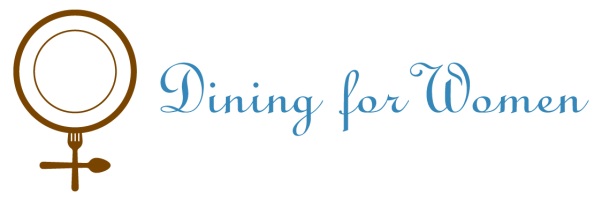 P.O. Box 25633, Greenville, SC, 29616415 W. Washington Street, Greenville, SC, 29601 864.335.8401diningforwomen.orgIn-Kind Donation Form*DFW Representative - Please complete this form, give the donor a copy, and keep a copy for your records.  THIS IS NOT A TAX RECEIPT.*If a tax receipt is required, please send a copy of this form to DFW HQ for processing of the tax receipt.Event/Activity Description & Location: ___________________________________________________________Date(s) and Time(s) of Event/Activity: ____________________________________________________________Event/Activity Chapter, Chair Name and Contact Information: ___________________________________________________________________________________________Donation From: Company Name, Contact Person, Address and Contact Info:______________________________________________________________________________________________________________________________________________________________________________________Type of In-Kind Donation:___ Food			___ Beverage___ Media/Advertising		___ Awards/Medals___Venue			___ Equipment___ Photography		___ Products or ServicesDescription of Donation (item, quantity): ____________________________________________________________________________________________________________________________________________________________________________________________________________________________________________________________________________________________________________________________________________________________________________Estimated Fair Market Value of Donation: $_________________Tax receipt required?  _____ Yes                     _____ NoWould you like the donation to be kept anonymous?  _______________Delivery/Pick up Instructions:___ DFW will pick up donation on ______ (Date, Time) at _____________________________ (Location)___ Please deliver donation on ______ (Date, Time) at _____________________________ (Location)___ Please arrive (i.e. musicians, photographers) at event on ______ (Date, Time) at              __________________________________________________________________________ (Location) Dining for Women is a 501(c)(3) not for profit organization.